Distanční vzdělávání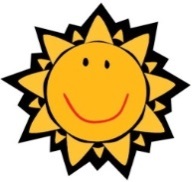 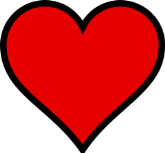 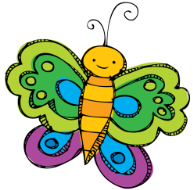 PLÁN ČINNOSTÍ PRO DĚTI Z MATEŘSKÉ ŠKOLY DOLNÍ TŘÍDY Přílohy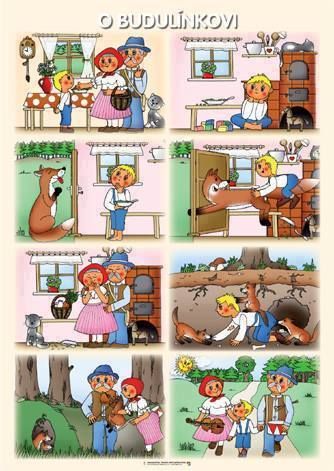 pohádka „O Budulínkovi“ – vyprávění podle obrázků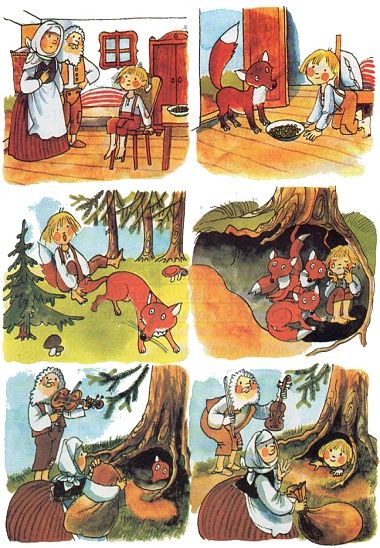 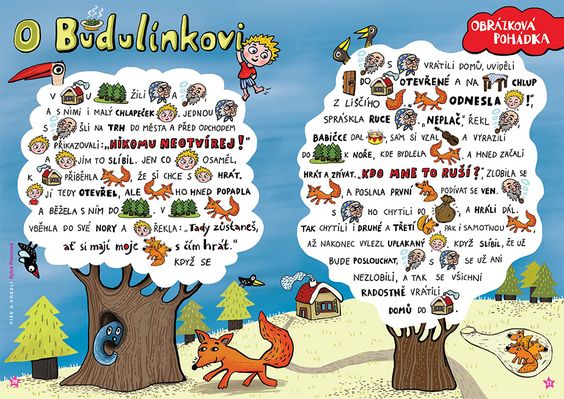 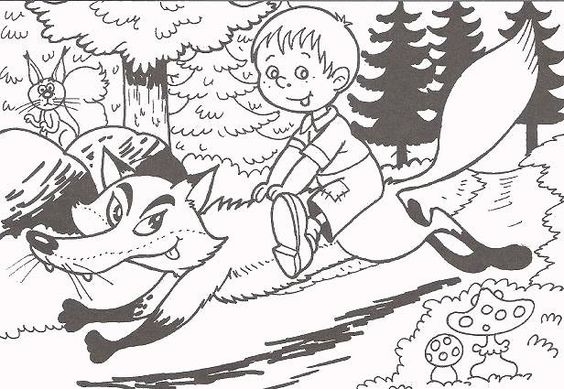 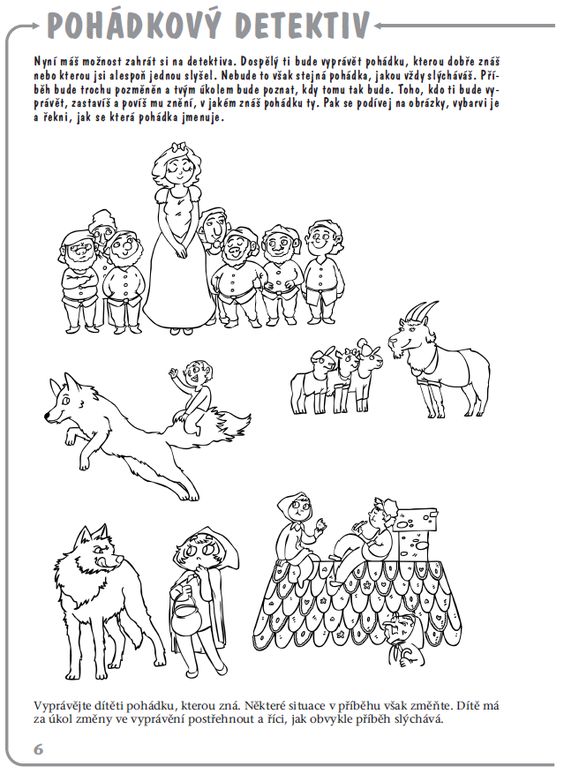 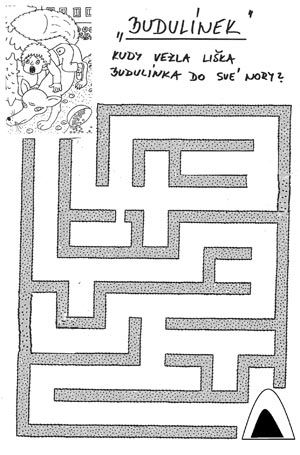 TémaZA POHÁDKOU „O BUDULÍNKOVI“Téma8. 3. – 12. 3. 2021TémaCílem činností a úkolů je seznámení dětí s klasickou pohádkou. Předškoláci by měli na konci týdne jednoduše pohádku převyprávět (měli by zvládat vyprávět v krátkých větách bez opory dospělého). Při práci s pohádkou doporučujeme děti poučit o rizicích spojených s navazováním rozhovorů s cizími lidmi. Téma pohádky rozvineme také o pokus „Klíčení hrachu“.Úvodní otázkaZaměřte se na klasické české pohádky a ptejte dětí:„Jaké znáš pohádky a která je tvá oblíbená?“„Která pohádková postava v pohádce bys chtěl/a být a proč? Prosíme Vás o zapsání autentických odpovědi dětí. Děkujeme.Úvodní videoPusťte dětem následující video (muzikál pohádky O Budulínkovi – Z. Svěrák, J. Uhlíř):https://www.youtube.com/watch?v=c-imTGNZDxYÚkol týdneNechte děti samostatně vyprávět pohádku „O Budulínkovi“, k dějové posloupnosti využijte pro děti obrázkový materiál (viz. Příloha - posloupnost děje)starší děti by poté měly zvládnout vyprávět pohádku samostatně (ať ji třeba zkusí vyprávět mladším sourozencům)POHYBOVÉ ČINNOSTIJóga s pohádkou o Budulínkovi – video Další úkoly nejen pro předškoláky2)  Malované čtení – jde o společné čtení s rodičem, kdy rodič čte text a dítě doplňuje text pojmenováním obrázku ve správném tvaru(viz. níže Přílohy –O Budulínkovi – OBRÁZKOVÁ POHÁDKA) Vyprávění pohádky podle obrázků – pokud mají děti k dispozici knížku s pohádkou O Budulínkovi, určitě využijte knižní podobu, pokud ne posíláme v příloze obrázky. Zeptejte se dětí, co by dělaly, kdyby je venku oslovil nějaký cizí člověk a nabízel jim bonbóny nebo něco zajímavého…Pusťte jim video o tom, jak se mají zachovat v kontaktu s cizími lidmihttps://edu.ceskatelevize.cz/video/178-nebezpecne-situace-pozor-na-cizi-lidiTvoření – liška z papíru Než se pustíte do tvoření, můžete dětem pustit krátké video, ve kterém uvidí mláďátka opravdové liškyhttps://www.youtube.com/watch?v=6LUWymCsQmcPracovní listy - „Pohádkový detektiv“ (viz. níže Přílohy), Bludiště – „Kudy vezla liška Budulínka do své nory?“(viz. níže Přílohy); Omalovánka – „Budulínek“ (viz. níže přílohy)- vytištěné pracovní listy si můžete vyzvednout v MŠ každý den od 8:00 do 12:00Pomozte dětem s experimentem „Klíčení hrachu“ (děti budou mít k dispozici videonahrávku). Můžete zasadit i jiná semínka, která budou mít možnost děti pozorovat a starat se o ně. Pokud se vám podaří vypěstovat sazeničku, zasadíme si ji do zvýšených záhonů, až se společně setkáme ve školce .Pokud máte doma zvídálky (starší děti), pusťte dětem epizodu z animovaného seriálu „Byl jednou jeden vynálezce“ – Mendel (klíčení a pěstování hrachu položilo základy genetiky)  https://www.youtube.com/watch?v=eXc_P8FwKCkŘíkanky, písničkyJak chodí liškaTichoučké jsou kroky lišky
za soumraku v lese.
Jako chmíří pampelišky
když se vzduchem nese.
Jako chmíří pampelišky
jako křídlo ptáka.
Takhle tiše chodí lišky,
když se večer smráká.Budulínek „Budulínku, dej mi hrášku,povozím tě na ocásku“.Budulínek hrášek dal,brzy ale litoval.S Budulínkem na ocaseliška hbitě mizí v lese.Naštěstí, než byla noc,přišel mu někdo na pomoc.Babička bubínek, dědeček housličky,za chvilku vyhnali zlobivé lištičky.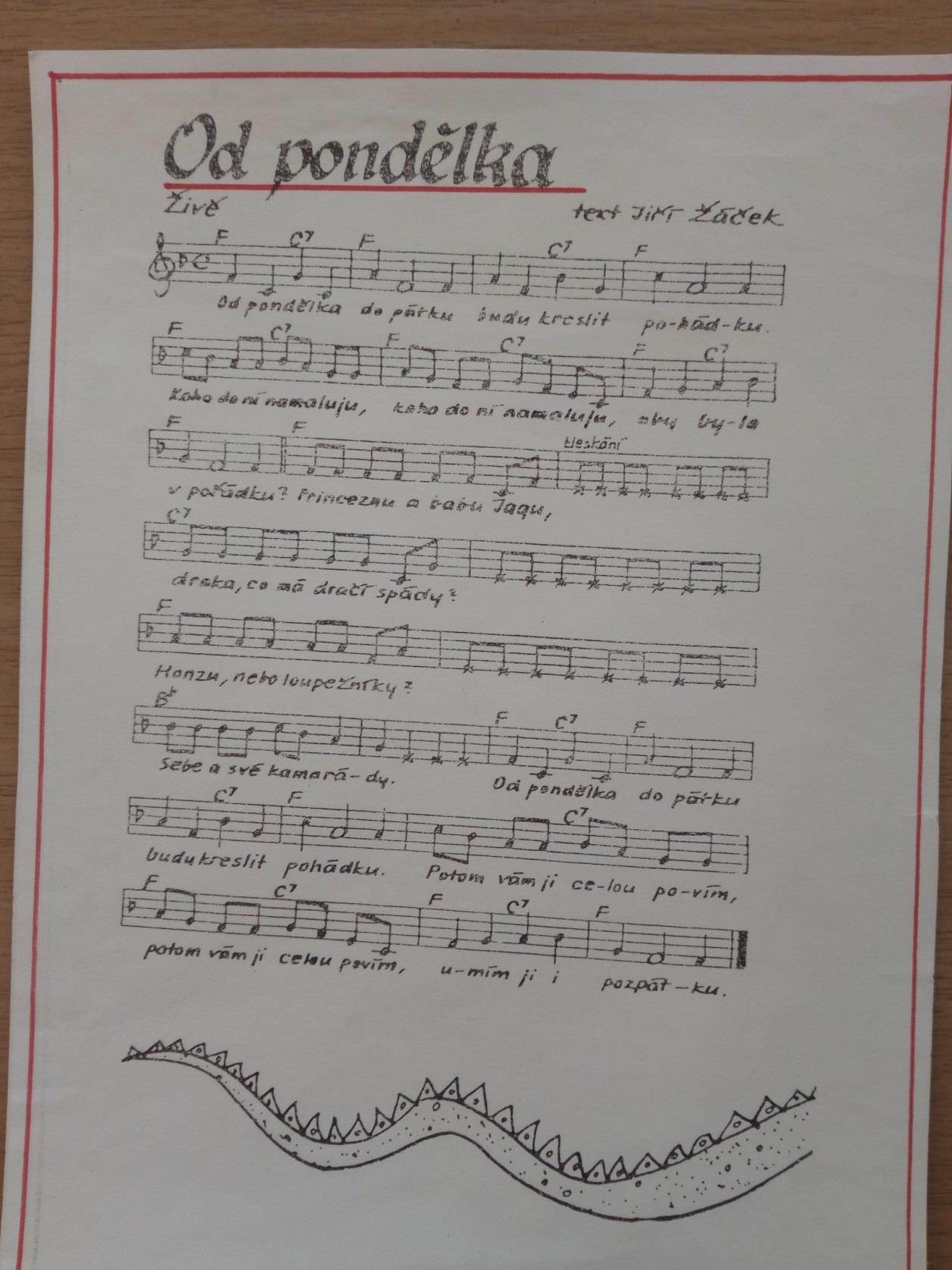 